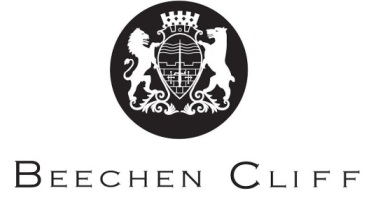 A-Level Overview Year 1: MathsA-Level Overview Year 2: Maths A-Level Overview Year 1: Maths (Further)TermTeacher 1Teacher 2Teacher 2Key Skills / Coursework / PSAs / Deadlines1Algebra and Coordinate Geometry Formal AssignmentsPolynomials and Binomial expansion Formal AssignmentsPolynomials and Binomial expansion Formal AssignmentsMake class notesConsolidate class learning with homework questions and reading text book Attend drop in help sessions on Tuesday afternoons after school when appropriate2Differentiaton and Integration Formal AssignmentAlgebra Formal AssignmentTrigonometry and Exponentials Formal AssignmentsAlgebra Formal AssignmentTrigonometry and Exponentials Formal AssignmentsMake class notesConsolidate class learning with homework questions and reading text book Attend drop in help sessions on Tuesday afternoons after school when appropriate3Collecting, Representing and interpreting data Formal AssignmentCollecting, Representing and interpreting data Formal AssignmentVectors and Units/Kinematics Formal AssignmentMake class notesConsolidate class learning with homework questions and reading text book Attend drop in help sessions on Tuesday afternoons after school when appropriate4Probability/Binomial and Hypothesis test Formal AssignmentProbability/Binomial and Hypothesis test Formal AssignmentForces and Newton’s laws Formal AssignmentMake class notesConsolidate class learning with homework questions and reading text book Attend drop in help sessions on Tuesday afternoons after school when appropriate5Year 12 ExamsYear 12 ExamsYear 12 ExamsMake class notesConsolidate class learning with homework questions and reading text book Attend drop in help sessions on Tuesday afternoons after school when appropriate5Proof and Algebra Formal AssignmentProof and Algebra Formal AssignmentFunctions Formal AssignmentMake class notesConsolidate class learning with homework questions and reading text book Attend drop in help sessions on Tuesday afternoons after school when appropriate6LARGE DATA SET workLARGE DATA SET workNumerical Methods Formal AssignmentMake class notesConsolidate class learning with homework questions and reading text book Attend drop in help sessions on Tuesday afternoons after school when appropriateTermTeacher 1Teacher 2Teacher 2Key Skills / Coursework / PSAs / Deadlines1Binomial Theorem Formal AssignmentDifferentiation Formal AssignmentTrigonometry Formal AssignmentParametric Equations Formal AssignmentTrigonometry Formal AssignmentParametric Equations Formal AssignmentMake class notesConsolidate class learning with homework questions and reading text book Attend drop in help sessions on Tuesday afternoons after school when appropriate2Integration Formal Assignment Series and Sequences Formal AssignmentVectors Formal Assignment Series and Sequences Formal AssignmentVectors Formal Assignment Make class notesConsolidate class learning with homework questions and reading text book Attend drop in help sessions on Tuesday afternoons after school when appropriate3Regression and Correlation Formal AssignmentProbability Formal AssignmentRegression and Correlation Formal AssignmentProbability Formal AssignmentMoments and Forces Formal Assignment Application of kinematics and forces Formal AssignmentMake class notesConsolidate class learning with homework questions and reading text book Attend drop in help sessions on Tuesday afternoons after school when appropriate4Normal Distribution Formal Assignment Normal Distribution Formal Assignment Further Kinematics Formal Assignment Make class notesConsolidate class learning with homework questions and reading text book Attend drop in help sessions on Tuesday afternoons after school when appropriate5Exam Preparation and PracticeExam Preparation and PracticeExam Preparation and PracticeMake class notesConsolidate class learning with homework questions and reading text book Attend drop in help sessions on Tuesday afternoons after school when appropriate6A Level ExamsA Level ExamsA Level ExamsMake class notesConsolidate class learning with homework questions and reading text book Attend drop in help sessions on Tuesday afternoons after school when appropriateTermTeacher 1Teacher 2Teacher 2Key Skills / Coursework / PSAs / Deadlines1Formal Assignments:Algebra and Coordinate GeometryDifferentiaton and IntegrationFormal Assignments:Polynomials and Binomial expansionAlgebraTrigonometry and ExponentialsFormal Assignments:Polynomials and Binomial expansionAlgebraTrigonometry and ExponentialsMake class notesConsolidate class learning with homework questions and reading text book Attend drop in help sessions on Tuesday afternoons after school when appropriate2Formal Assignments:Collecting, Representing and interpreting dataProbability/Binomial and Hypothesis testFormal Assignments:Vectors and Units/KinematicsForces and Newton’s laws Formal Assignments:Vectors and Units/KinematicsForces and Newton’s laws Make class notesConsolidate class learning with homework questions and reading text book Attend drop in help sessions on Tuesday afternoons after school when appropriate3Formal Assignments:Proof and AlgebraBinomial TheoremIntegrationDifferentiationLARGE DATA SET workFormal Assignments:Proof and AlgebraBinomial TheoremIntegrationDifferentiationLARGE DATA SET workFormal Assignments:Numerical methodsTrigonometryParametric EquationsSequences and SeriesVectorsMake class notesConsolidate class learning with homework questions and reading text book Attend drop in help sessions on Tuesday afternoons after school when appropriate4Formal Assignments:Regression and Correlation ProbabilityNormal DistributionFormal Assignments:Regression and Correlation ProbabilityNormal DistributionFormal Assignments:Moments and Forces Application of kinematics and forcesFurther KinematicsMake class notesConsolidate class learning with homework questions and reading text book Attend drop in help sessions on Tuesday afternoons after school when appropriate5Past Paper PracticePast Paper PracticePast Paper PracticeMake class notesConsolidate class learning with homework questions and reading text book Attend drop in help sessions on Tuesday afternoons after school when appropriate6A Level ExamsStart Further MathsA Level ExamsStart Further MathsA Level ExamsStart Further MathsMake class notesConsolidate class learning with homework questions and reading text book Attend drop in help sessions on Tuesday afternoons after school when appropriate